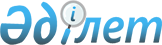 О бюджете Луганского cельского округа на 2023-2025 годыРешение Павлодарского районного маслихата Павлодарской области от 23 декабря 2022 года № 33/200.
      Сноска. Вводится в действие с 01.01.2023 в соответствии с пунктом 3 настоящего решения.
      В соответствии с пунктом 2 статьи 75 Бюджетного кодекса Республики Казахстан, подпунктом 1) пункта 1 статьи 6 Закона Республики Казахстан "О местном государственном управлении и самоуправлении в Республике Казахстан", Павлодарский районный маслихат РЕШИЛ:
      1. Утвердить бюджет Луганского сельского округа на 2023-2025 годы согласно приложениям 1, 2 и 3 соответственно, в том числе на 2023 год в следующих объемах:
      1) доходы – 87 056 тысяч тенге, в том числе:
      налоговые поступления – 9 663 тысяч тенге;
      поступления трансфертов – 77 393 тысяч тенге;
      2) затраты – 87 228 тысяч тенге;
      3) чистое бюджетное кредитование – равно нулю;
      4) сальдо по операциям с финансовыми активами – равно нулю;
      5) дефицит (профицит) бюджета – - 172 тысяч тенге;
      6) финансирование дефицита (использование профицита) бюджета – 172 тысяч тенге.
      Сноска. Пункт 1 - в редакции решения Павлодарского районного маслихата Павлодарской области от 19.10.2023 № 8/80 (вводится в действие с 01.01.2023).


      2. Учесть в бюджете Луганского cельского округа на 2023 год объем субвенции, передаваемой из районного бюджета в сумме 65 393 тысячи тенге. 
      3. Настоящее решение вводится в действие с 1 января 2023 года. О бюджете Луганского cельского округа на 2023 год (с изменениями)
      Сноска. Приложение 1 - в редакции решения Павлодарского районного маслихата Павлодарской области от 19.10.2023 № 8/80 (вводится в действие с 01.01.2023). О бюджете Луганского cельского округа на 2024 год О бюджете Луганского cельского округа на 2025 год
					© 2012. РГП на ПХВ «Институт законодательства и правовой информации Республики Казахстан» Министерства юстиции Республики Казахстан
				
      Секретарь Павлодарского районного маслихата 

В. Гейнц
Приложение 1
к решению Павлодарского
районного маслихата
от 23 декабря 2022 года 
№ 33/200
Категория
Категория
Категория
Категория
Сумма (тысяч тенге)
Класс
Класс
Класс
Сумма (тысяч тенге)
Подкласс
Подкласс
Сумма (тысяч тенге)
Наименование
Сумма (тысяч тенге)
1
2
3
4
5
1. Доходы
87 056
1
Налоговые поступления
9 663
01
Подоходный налог
2 195
2
Индивидуальный подоходный налог 
2 195
04
Hалоги на собственность
7 116
1
Hалоги на имущество
368
3
Земельный налог
1 356
4
Hалог на транспортные средства
5 338
5
Единый земельный налог
54
05
Внутренние налоги на товары, работы и услуги
352
3
Поступления за использование природных и других ресурсов
352
4
Поступления трансфертов 
77 393
02
Трансферты из вышестоящих органов государственного управления
77 393
3
Трансферты из районных (городов областного значения) бюджетов
77 393
Функциональная группа 
Функциональная группа 
Функциональная группа 
Функциональная группа 
Функциональная группа 
Сумма (тысяч тенге)
Функциональная подгруппа
Функциональная подгруппа
Функциональная подгруппа
Функциональная подгруппа
Сумма (тысяч тенге)
Администратор бюджетных программ
Администратор бюджетных программ
Администратор бюджетных программ
Сумма (тысяч тенге)
Бюджетная программа
Бюджетная программа
Сумма (тысяч тенге)
Наименование
Сумма (тысяч тенге)
1
2
3
4
5
6
2.Затраты
87 228 
01
Государственные услуги общего характера
37 407
1
Представительные, исполнительные и другие органы, выполняющие общие функции государственного управления
37 407
124
Аппарат акима города районного значения, села, поселка, сельского округа
37 407
001
Услуги по обеспечению деятельности акима города районного значения, села, поселка, сельского округа
36 742
022
Капитальные расходы государственного органа
172
032
Капитальные расходы подведомственных государственных учреждений и организаций
493
07
Жилищно-коммунальное хозяйство
21 732
2
Коммунальное хозяйство
2 036
124
Аппарат акима города районного значения, села, поселка, сельского округа
2 036
014
Организация водоснабжения населенных пунктов
2 036
3
Благоустройство населенных пунктов
19 696
124
Аппарат акима города районного значения, села, поселка, сельского округа
19 696
008
Освещение улиц в населенных пунктах
9 715
009
Обеспечение санитарии населенных пунктов
1 030
011
Благоустройство и озеленение населенных пунктов
8 951
08
Культура, спорт, туризм и информационное пространство
24 789
1
Деятельность в области культуры
24 789
124
Аппарат акима города районного значения, села, поселка, сельского округа
24 789
006
Поддержка культурно-досуговой работы на местном уровне
24 789
12
Транспорт и коммуникации
3 300
1
Автомобильный транспорт
3 300
124
Аппарат акима города районного значения, села, поселка, сельского округа
3 300
013
Обеспечение функционирования автомобильных дорог в городах районного значения, селах, поселках, сельских округах 
3 300
3. Чистое бюджетное кредитование
0
4. Сальдо по операциям с финансовыми активами
0
5. Дефицит (профицит) бюджета
- 172
6. Финансирование дефицита (использование профицита) бюджета
172
8
Используемые остатки бюджетных средств
172
01
Остатки бюджетных средств
172
1
Свободные остатки бюджетных средств
172
01
Свободные остатки бюджетных средств
172Приложение 2
к решению Павлодарского
районного маслихата
от 23 декабря 2022 года 
№ 33/200
Категория
Категория
Категория
Категория
Сумма (тысяч тенге)
Класс
Класс
Класс
Сумма (тысяч тенге)
Подкласс
Подкласс
Сумма (тысяч тенге)
Наименование
Сумма (тысяч тенге)
1
2
3
4
5
1. Доходы
76 344
1
Налоговые поступления
10 146
01
Подоходный налог
1 323
2
Индивидуальный подоходный налог 
1 323
04
Hалоги на собственность
8 454
1
Hалоги на имущество
386
3
Земельный налог
1 424
4
Hалог на транспортные средства
6 587
5
Единый земельный налог
57
05
Внутренние налоги на товары, работы и услуги
369
3
Поступления за использование природных и других ресурсов
369
4
Поступления трансфертов 
66 198
02
Трансферты из вышестоящих органов государственного управления
66 198
3
Трансферты из районных (городов областного значения) бюджетов
66 198
Функциональная группа 
Функциональная группа 
Функциональная группа 
Функциональная группа 
Функциональная группа 
Сумма (тысяч тенге)
Функциональная подгруппа
Функциональная подгруппа
Функциональная подгруппа
Функциональная подгруппа
Сумма (тысяч тенге)
Администратор бюджетных программ
Администратор бюджетных программ
Администратор бюджетных программ
Сумма (тысяч тенге)
Бюджетная программа
Бюджетная программа
Сумма (тысяч тенге)
Наименование
Сумма (тысяч тенге)
1
2
3
4
5
6
2.Затраты
76 344
01
Государственные услуги общего характера
36 976
1
Представительные, исполнительные и другие органы, выполняющие общие функции государственного управления
36 976
124
Аппарат акима города районного значения, села, поселка, сельского округа
36 976
001
Услуги по обеспечению деятельности акима города районного значения, села, поселка, сельского округа
36 976
07
Жилищно-коммунальное хозяйство
12 499
2
Коммунальное хозяйство
2 363
124
Аппарат акима города районного значения, села, поселка, сельского округа
2 363
014
Организация водоснабжения населенных пунктов
2 363
3
Благоустройство населенных пунктов
10 136
124
Аппарат акима города районного значения, села, поселка, сельского округа
10 136
008
Освещение улиц в населенных пунктах
8 626
009
Обеспечение санитарии населенных пунктов
683
010
Содержание мест захоронений и погребение безродных
55
011
Благоустройство и озеленение населенных пунктов
772
08
Культура, спорт, туризм и информационное пространство
26 029
1
Деятельность в области культуры
26 029
124
Аппарат акима города районного значения, села, поселка, сельского округа
26 029
006
Поддержка культурно-досуговой работы на местном уровне
26 029
12
Транспорт и коммуникации
840
1
Автомобильный транспорт
840
124
Аппарат акима города районного значения, села, поселка, сельского округа
840
013
Обеспечение функционирования автомобильных дорог в городах районного значения, селах, поселках, сельских округах
840
3. Чистое бюджетное кредитование
0
4. Сальдо по операциям с финансовыми активами
0
5. Дефицит (профицит) бюджета
0
6. Финансирование дефицита (использование профицита) бюджета
0Приложение 3
к решению Павлодарского
районного маслихата
от 23 декабря 2022 года 
№ 33/200
Категория
Категория
Категория
Категория
Сумма (тысяч тенге)
Класс
Класс
Класс
Сумма (тысяч тенге)
Подкласс
Подкласс
Сумма (тысяч тенге)
Наименование
Сумма (тысяч тенге)
1
2
3
4
5
1. Доходы
81 694
1
Налоговые поступления
10 653
01
Подоходный налог
1 389
2
Индивидуальный подоходный налог 
1 389
04
Hалоги на собственность
8 876
1
Hалоги на имущество
405
3
Земельный налог
1 495
4
Hалог на транспортные средства
6 916
5
Единый земельный налог
60
05
Внутренние налоги на товары, работы и услуги
388
3
Поступления за использование природных и других ресурсов
388
4
Поступления трансфертов 
71 041
02
Трансферты из вышестоящих органов государственного управления
71 041
3
Трансферты из районных (городов областного значения) бюджетов
71 041
Функциональная группа 
Функциональная группа 
Функциональная группа 
Функциональная группа 
Функциональная группа 
Сумма (тысяч тенге)
Функциональная подгруппа
Функциональная подгруппа
Функциональная подгруппа
Функциональная подгруппа
Сумма (тысяч тенге)
Администратор бюджетных программ
Администратор бюджетных программ
Администратор бюджетных программ
Сумма (тысяч тенге)
Бюджетная программа
Бюджетная программа
Сумма (тысяч тенге)
Наименование
Сумма (тысяч тенге)
1
2
3
4
5
6
2.Затраты
81 694
01
Государственные услуги общего характера
40 356
1
Представительные, исполнительные и другие органы, выполняющие общие функции государственного управления
40 356
124
Аппарат акима города районного значения, села, поселка, сельского округа
40 356
001
Услуги по обеспечению деятельности акима города районного значения, села, поселка, сельского округа
40 356
07
Жилищно-коммунальное хозяйство
13 125
2
Коммунальное хозяйство
2 482
124
Аппарат акима города районного значения, села, поселка, сельского округа
2 482
014
Организация водоснабжения населенных пунктов
2 482
3
Благоустройство населенных пунктов
10 643
124
Аппарат акима города районного значения, села, поселка, сельского округа
10 643
008
Освещение улиц в населенных пунктах
9 058
009
Обеспечение санитарии населенных пунктов
717
010
Содержание мест захоронений и погребение безродных
58
011
Благоустройство и озеленение населенных пунктов
810
08
Культура, спорт, туризм и информационное пространство
27 331
1
Деятельность в области культуры
27 331
124
Аппарат акима города районного значения, села, поселка, сельского округа
27 331
006
Поддержка культурно-досуговой работы на местном уровне
27 331
12
Транспорт и коммуникации
882
1
Автомобильный транспорт
882
124
Аппарат акима города районного значения, села, поселка, сельского округа
882
013
Обеспечение функционирования автомобильных дорог в городах районного значения, селах, поселках, сельских округах
882
3. Чистое бюджетное кредитование
0
4. Сальдо по операциям с финансовыми активами
0
5. Дефицит (профицит) бюджета
0
6. Финансирование дефицита (использование профицита) бюджета
0